Анкета лизингополучателя(для физических лиц и индивидуальных предпринимателей).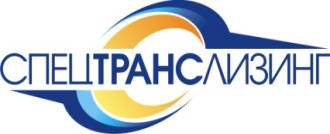 1.Общие сведения.2. Лизингополучатель.3. Сведения о занятости лизингополучателя.4. Сведения о семейном положении лизингополучателя.5. Источники погашения (нужное подчеркнуть).6.Сведения о долговых обязательствах.7.Сведения об имуществе.8. Дополнительные сведения.Примечание__________________________________________________________________________________________________________________________________________________________________________________________________________________________________________Лизингополучатель: (Ф.И.О.)            Подпись:                           Дата:___________________________       ___________________      ____ __________ ______Источник информации:
о компании СпецТрансЛизинг
(партнеры, СМИ, Интернет, банки и др.)Наименование объекта лизинга:
(марка, модель, номенклатура и др. идентификационные сведения)Наименование поставщика (производителя) объекта лизинга:Стоимость объекта лизинга:Срок лизинга, месяцев:Фамилия, Имя, Отчество:Фамилия, Имя, Отчество:Фамилия, Имя, Отчество:При изменении Ф.И.О. указать предыдущее Ф.И.О.:При изменении Ф.И.О. указать предыдущее Ф.И.О.:При изменении Ф.И.О. указать предыдущее Ф.И.О.:Мобильный тел.: +375                                           .Мобильный тел.: +375                                           .Домашний тел.: +375                                             .Гражданство:Гражданство:Гражданство:Адрес электронной почты (e-mail):Адрес электронной почты (e-mail):Адрес электронной почты (e-mail):Адрес регистрации (прописки):Адрес регистрации (прописки):Адрес регистрации (прописки):Адрес фактического проживания (при совпадении с адресом регистрации (прописки) – не заполняется):__________________________________________________________________________________________________________________Адрес фактического проживания (при совпадении с адресом регистрации (прописки) – не заполняется):__________________________________________________________________________________________________________________Адрес фактического проживания (при совпадении с адресом регистрации (прописки) – не заполняется):__________________________________________________________________________________________________________________Место проживания:      собственный дом                общежитие/гостиница                 служебное жилье                  собственная квартира         арендуемая квартира                    у иных родственников/друзей             у родителей                          государственное жилье               иное_________________________ арендуемая квартира                    у иных родственников/друзей             у родителей                          государственное жилье               иное_________________________   Паспорт (вид на жительство) (номер):    Паспорт (вид на жительство) (номер):    Паспорт (вид на жительство) (номер):    Идентификационный (личный) №:   Идентификационный (личный) №:   Идентификационный (личный) №:Кем и когда выдан:Кем и когда выдан:Кем и когда выдан:Дата рождения:Дата рождения:Дата рождения:Место рождения:Место рождения:Место рождения:Телефон и ФИО контактного лица, с которым можно связаться в случае невозможности связи с Лизингополучателем +375                                            .                  ФИО                                             Телефон и ФИО контактного лица, с которым можно связаться в случае невозможности связи с Лизингополучателем +375                                            .                  ФИО                                             Телефон и ФИО контактного лица, с которым можно связаться в случае невозможности связи с Лизингополучателем +375                                            .                  ФИО                                             Сведения о въездной визе (для нерезидентов):Сведения о въездной визе (для нерезидентов):Сведения о въездной визе (для нерезидентов):Образование: неполное среднее средне профессиональное неоконченное высшее 2 и более высшихОбразование: неполное среднее средне профессиональное неоконченное высшее 2 и более высших общее среднее среднее специальное высшее иное _______________________Место работы (указать название компании и/или статус индивидуального предпринимателя, если вы ИП):Место работы (указать название компании и/или статус индивидуального предпринимателя, если вы ИП):Место работы (указать название компании и/или статус индивидуального предпринимателя, если вы ИП):Название:Название:Название:Адрес:Адрес:Адрес:Должность:Должность:Должность:Отраслевая принадлежность организации или индивидуального предпринимателя (нужное подчеркнуть):Отраслевая принадлежность организации или индивидуального предпринимателя (нужное подчеркнуть):Отраслевая принадлежность организации или индивидуального предпринимателя (нужное подчеркнуть): вооруженные силы государственная служба добывающая промышленность здравоохранение (государственное) здравоохранение (коммерческое) издательская деятельность информатика и телекоммуникации коммун. хозяйство/сфера услуг/ дор. службы легкая и пищевая промышленность машиностроение и металлообработка наука и культура образование (государственное) образование (коммерческое) общественное питание, в том числе предприятия быстрого обслуживания правоохранительные органы, таможня рестораны салоны красоты и здоровья сборочные производства (в т.ч. мебели) сельское хозяйство строительство, производство стройматериалов торговля розничная торговля оптовая, посредническая/риэлторская деятельность транспорт и связь спорт и туристический бизнес  увеселительный, игорный и шоу-бизнес финансы, страховое, банковское дело химия, парфюмерия, фармацевтика юридические и нотариальные услуги реклама, PR-агентства, СМИ иное (укажите) :______________________________________________________________________________________________________________ рестораны салоны красоты и здоровья сборочные производства (в т.ч. мебели) сельское хозяйство строительство, производство стройматериалов торговля розничная торговля оптовая, посредническая/риэлторская деятельность транспорт и связь спорт и туристический бизнес  увеселительный, игорный и шоу-бизнес финансы, страховое, банковское дело химия, парфюмерия, фармацевтика юридические и нотариальные услуги реклама, PR-агентства, СМИ иное (укажите) :______________________________________________________________________________________________________________Срок трудовой деятельности на данном предприятии: _______ лет _______ мес.Срок трудовой деятельности на данном предприятии: _______ лет _______ мес.Срок трудовой деятельности на данном предприятии: _______ лет _______ мес.Рабочие телефоны (при отсутствии рабочего телефона указать рабочий телефон руководителя организации, либо отдела кадров): +375                                                     .Телефон бухгалтерии: +375                                        .Рабочие телефоны (при отсутствии рабочего телефона указать рабочий телефон руководителя организации, либо отдела кадров): +375                                                     .Телефон бухгалтерии: +375                                        .Рабочие телефоны (при отсутствии рабочего телефона указать рабочий телефон руководителя организации, либо отдела кадров): +375                                                     .Телефон бухгалтерии: +375                                        .Среднемесячный доход (после налогообложения, иных удержаний) за последние 6 (шесть) месяцев составляет в белорусских рублях (сумма цифрами):______________________________________________________________________________________________________Среднемесячный доход (после налогообложения, иных удержаний) за последние 6 (шесть) месяцев составляет в белорусских рублях (сумма цифрами):______________________________________________________________________________________________________Среднемесячный доход (после налогообложения, иных удержаний) за последние 6 (шесть) месяцев составляет в белорусских рублях (сумма цифрами):______________________________________________________________________________________________________Дополнительный доход в белорусских рублях _______________________________________________________________________________________________________________________________________________________Дополнительный доход в белорусских рублях _______________________________________________________________________________________________________________________________________________________Дополнительный доход в белорусских рублях _______________________________________________________________________________________________________________________________________________________Являетесь ли Вы учредителем какого-либо предприятия:Являетесь ли Вы учредителем какого-либо предприятия:Являетесь ли Вы учредителем какого-либо предприятия:Наименование предприятия:Наименование предприятия:Наименование предприятия:Вид деятельности :Вид деятельности :Вид деятельности :Доля участия, % :Доля участия, % :Доля участия, % :Наименование предприятия:Наименование предприятия:Наименование предприятия:Вид деятельности :Вид деятельности :Вид деятельности :Наличие статуса индивидуального предпринимателя:__________________________________________________________________Свидетельство о регистрации №, дата, кем выдано:   __________________________________________________________________Счет в банке №, наименование банка:                          __________________________________________________________________Наличие статуса индивидуального предпринимателя:__________________________________________________________________Свидетельство о регистрации №, дата, кем выдано:   __________________________________________________________________Счет в банке №, наименование банка:                          __________________________________________________________________Наличие статуса индивидуального предпринимателя:__________________________________________________________________Свидетельство о регистрации №, дата, кем выдано:   __________________________________________________________________Счет в банке №, наименование банка:                          __________________________________________________________________Семейный статус (нужное подчеркнуть):женат/замужемхолост / не замужемгражданский браквдовец/вдова в разводе     Количество несовершеннолетних детей:________Количество несовершеннолетних детей:________Адрес регистрации (прописки) супруга(и) (при совпадении с адресом регистрации (прописки) Лизингополучателя – не заполняется):Адрес регистрации (прописки) супруга(и) (при совпадении с адресом регистрации (прописки) Лизингополучателя – не заполняется):Место работы супруга(и):Место работы супруга(и):Должность:Должность:Доход супруга(и) (средний за последние три месяца) в белорусских рублях (в случае совокупного дохода – точно, если дохода Лизингополучателя достаточно – ориентировочно): ______________________________________________________________________________________________________________________________________Доход супруга(и) (средний за последние три месяца) в белорусских рублях (в случае совокупного дохода – точно, если дохода Лизингополучателя достаточно – ориентировочно): ______________________________________________________________________________________________________________________________________Зарплата ЛизингополучателяЗарплата супруга/супруги ЛизингополучателяДивидендыПроценты по вкладамДоходы предпринимателяГонорарыДоходы от распределения прибылиДоход по договорам подрядаСдача в аренду имуществаАлиментыПенсии и пособияИноеДоход от продажи имущества (указать):________________________________________________________________________________________________________________________________________________________________________________________________________Доход от продажи имущества (указать):________________________________________________________________________________________________________________________________________________________________________________________________________Имеются ли у Вас действующие кредиты, овердрафты, займы (иная задолженность):ДА     НЕТЕсли Вы ответили на данный вопрос «ДА», заполните следующее (если не знаете точно, округлите в большую сторону):Имеются ли у Вас действующие кредиты, овердрафты, займы (иная задолженность):ДА     НЕТЕсли Вы ответили на данный вопрос «ДА», заполните следующее (если не знаете точно, округлите в большую сторону):Имеются ли у Вас действующие кредиты, овердрафты, займы (иная задолженность):ДА     НЕТЕсли Вы ответили на данный вопрос «ДА», заполните следующее (если не знаете точно, округлите в большую сторону):Имеются ли у Вас действующие кредиты, овердрафты, займы (иная задолженность):ДА     НЕТЕсли Вы ответили на данный вопрос «ДА», заполните следующее (если не знаете точно, округлите в большую сторону):Наименование банка (кредитодателя)Остаток по имеющимся кредитам, овердрафтам, займам (и пр.)Сумма ежемесячных платежейВалюта1.2.3.4.5.Объекты недвижимости в семейной собственности (ориентировочно)Объекты недвижимости в семейной собственности (ориентировочно) ДомСтоимость________долларов СШААдрес _________________________________________________________________________Общая площадь _______________ кв. м. Жилая площадь ___________________кв. м.                         Собственник___________________________________________________________________   КвартираСтоимость_________долларов СШААдрес _________________________________________________________________________Общая площадь _______________ кв. м. Жилая площадь_______________________кв. м. Собственник___________________________________________________________________   ДачаСтоимость_________долларов СШААдрес _________________________________________________________________________Общая площадь _______________ кв. м. Жилая площадь _______________________кв. м.                         Собственник___________________________________________________________________   Иное (недвижимость, участок)Стоимость_________долларов СШААдрес _________________________________________________________________________Общая площадь _______________ кв. м. Жилая площадь _______________________кв. м.                         Собственник___________________________________________________________________  Транспортные средстваТранспортные средстваМарка, модель, год выпуска, рег. знак, стоимостьМарка, модель, год выпуска, рег. знак, стоимостьЕсли Вы ответите "Да" на любой из нижеперечисленных вопросов кратко поясните в графе ПримечанияДанет1. Существует ли какое-нибудь судебное решение, которое Вы не выполнили?2. Участвуете ли Вы в настоящее время в судебном процессе?3. Были ли Вы когда-нибудь приговорены судом к какому-либо наказанию?4. Имеются ли у Вас просроченные долги?5. Есть ли у Вас обязательства по уплате алиментов?6. Установлены ли какие-либо ограничения Вашего права заключать данную сделку (в т. ч. брачным договором)?7. Состоите (состояли) ли Вы на учете у психиатра или нарколога? 8. Имеете ли Вы процессуальный статус подозреваемого или обвиняемого9. Осуществляются ли проверки, проводимые для решения вопроса о возбуждении в отношении Вас уголовного дела10. Имеются ли в наличии возбужденные или разрешенные административные дела, предусматривающие наложения штрафов (суммой от 50 базовых величин), и/ или  конфискацию11. Имеется ли иная, кроме как по кредитным договорам, не просроченная задолженность перед третьими лицами, (при ее наличии о ее размерах, перед кем она имеется и сроках исполнения данных обязательств просим сообщить в разделе «Примечания»12. Существуют ли или существовали в прошлом решения суда об ограничении Вашей дееспособности или об установлении над Вами опекунства?Заявитель несет ответственность в соответствии с законодательством Республики Беларусь за достоверность представленных сведений. Настоящим заверяю, что настоящая анкета заполнена заявителем лично.Информация для служебного пользования:Информация для служебного пользования:Дата:Подпись:Ф.И.О. сотрудника:Ф.И.О. сотрудника:Степень риска(нужное подчеркнуть):Степень риска(нужное подчеркнуть):              НИЗКИЙ       ВЫСОКИЙ